Bölümünüzün                              numaralı öğrencisiyim. Azami öğrencilik süremi tamamladığımdan, Sivas Cumhuriyet Üniversitesi Önlisans - Lisans Eğitim-Öğretim ve Sınav Yönetmeliğinin 14.madde 7. bendi gereğince aşağıda belirtilen başarısız olduğum derslerin ek sınavlarına girmek istiyorum.                        .                                                                                                                                                                    
	     Gereğinin yapılmasını saygılarımla arz ederim.                                                                                                                                  ..../.../2023                                                                                                                                                 Adı-SoyadıAdres:İletişim: Email:       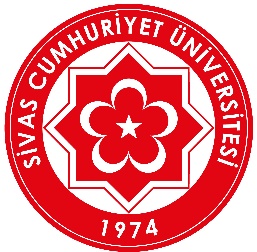 T.C.SİVAS CUMHURİYET ÜNİVERSİTESİİKTİSADİ VE İDARİ BİLİMLER FAKÜLTESİ                                                         BÖLÜM BAŞKANLIĞI’NA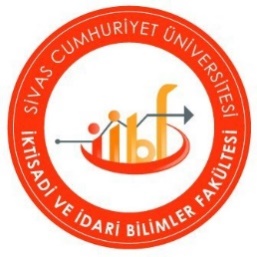 Dersin KoduDersin AdıSınıfDers Dönemi